NorwayNorwayNorwayNorwayFebruary 2028February 2028February 2028February 2028SundayMondayTuesdayWednesdayThursdayFridaySaturday12345678910111213141516171819Mother’s Day20212223242526272829CarnivalNOTES: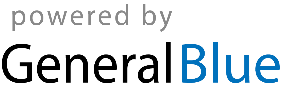 